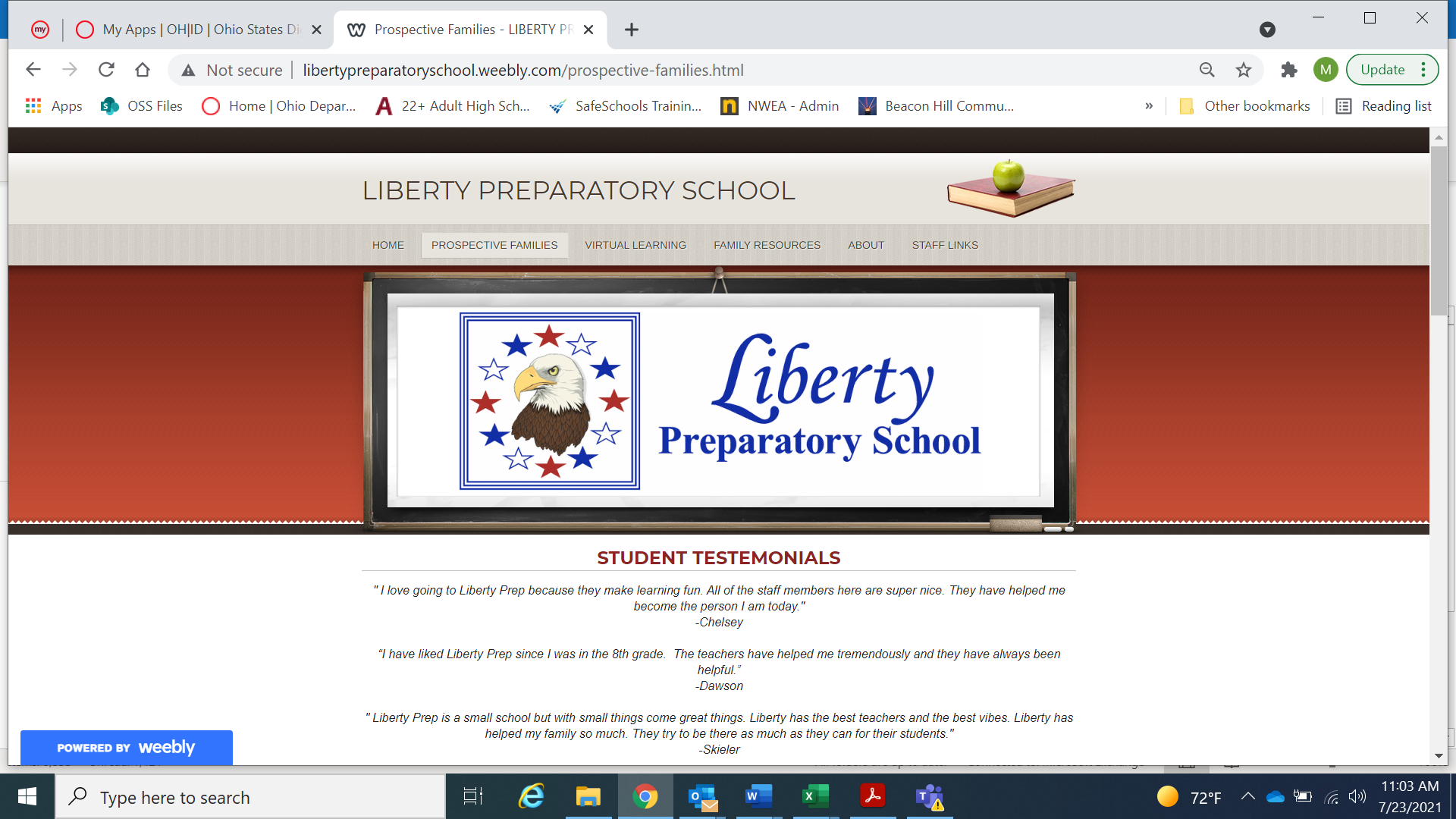 Board Calendar 2021-2022The Board of Education for Liberty Prep School will meet the Third Thursday or each month at 3:30PM at the school located at: 243 N. Milton Street, Smithville, OH 44677-0374August 19, 2021October  5, 2021November 18, 2021December 16, 2021January 20, 2022February 17, 2022March 17, 2022April 21, 2022May 19, 2022June 16, 2022July 21, 2022August 18, 2022September 15, 2022October 20, 2022November 17, 2022 All Board materials and minutes, as well as the Board Policies are maintained and accessible at the school in the Main Office.  Please see the school leader for access.